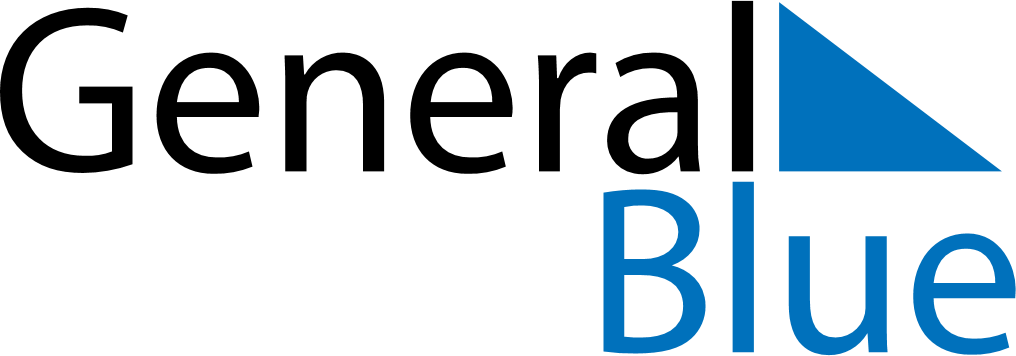 November 2023November 2023November 2023November 2023IcelandIcelandIcelandMondayTuesdayWednesdayThursdayFridaySaturdaySaturdaySunday1234456789101111121314151617181819Icelandic Language Day202122232425252627282930